Etude de la langue 1 : Orthographe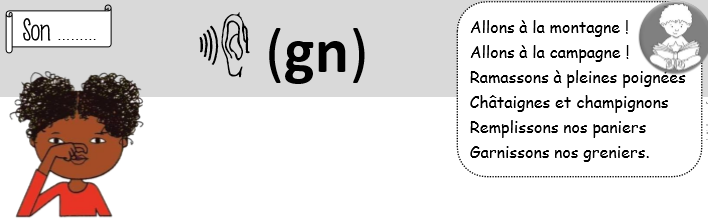 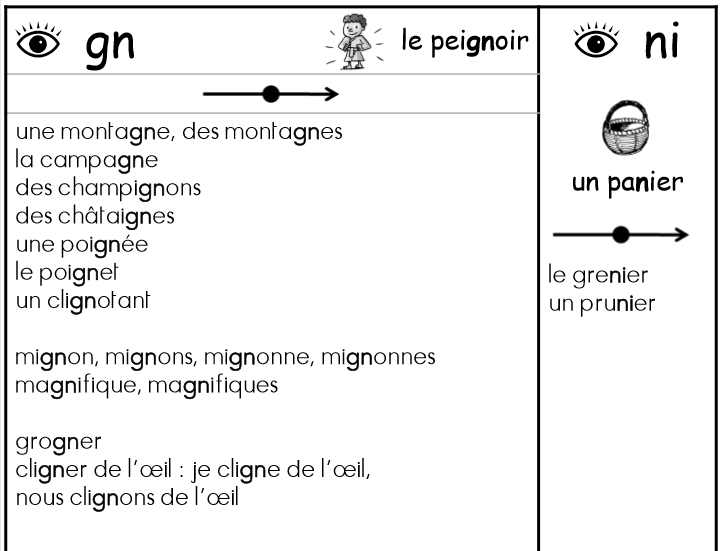 Exercices : J’écris des mots avec le son (gn)1.Retrouve-les mots dans la grille. Ils sont placés horizontalement          ou verticalement    . Colorie chaque mot d’une couleur différente. Tu peux rayer les mots de la liste au fur et à mesure.  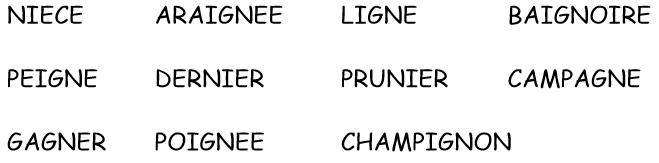 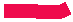 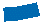 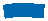 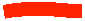 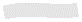 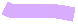 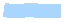 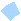 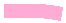 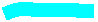 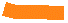 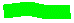 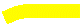 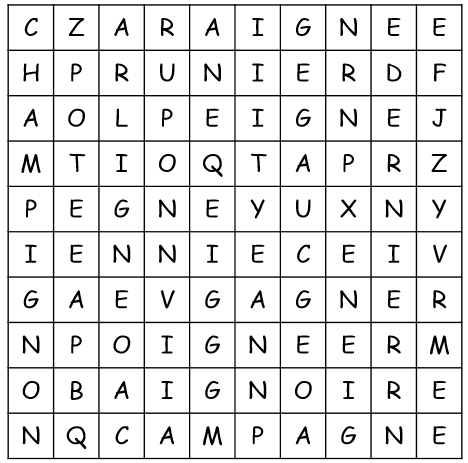 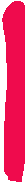 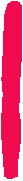 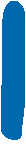 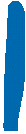 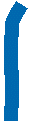 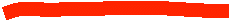 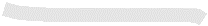 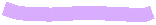 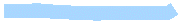 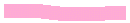 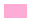 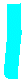 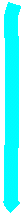 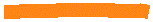 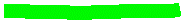 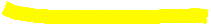 2. Puis recopie-les, en lettres minuscules. N’oublie pas les accents ! Tu peux t’aider de ta fiche de son.Etude de la langue 2 : GrammaireL’adjectifJe réviseDans les groupes nominaux suivants, souligne les adjectifs.Une chemise déchirée – des tâches multicolores – un arbre immense – la petite fille – des chevaux sauvages – une robe élégante – une chambre lumineuse – des fourmis travailleuses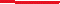 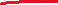 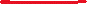 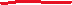 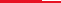 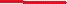 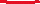 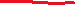 Complète les noms avec les adjectifs qui conviennent. Dangereux – chauds – pluvieux – jeuneC’est une journée pluvieuse. (erreur de ma part : pluvieuse et non pluvieux)Marc est un jeune homme souriant.Le boulanger apporte des croissants chauds.Tu traverses un carrefour dangereux !Entoure les adjectifs et indique leur nombre (singulier ou pluriel).la porte fermée : singulierles longues histoires : plurielun diamant étincelant : singulierune couverture épaisse : singulierDes guirlandes lumineuses : plurielDes meubles anciens : plurielChoisis l’adjectif qui convient parmi ceux proposés entre parenthèses.Des escargots ( lent / lente  / lents ) Un défilé ( joyeuse / joyeux ) Des musiciens ( concentrée / concentrés ) Une salle ( bruyante / bruyant) Etude de la langue 3 : Le verbe Le présent du verbe ALLER               Le verbe ALLER est aussi un verbe particulier.               Au présent, il se conjugue de la façon suivante :                                               ALLER                                                                                 Je vais                                                                                 Tu vas                                                                               Il/elle/on va                                                                    Nous allons                                                                    Vous allez                                                                       Ils/elles vont                              Tu dois les apprendre par cœur !Complète les phrases en conjuguant le verbe aller au présent.Vous allez bien. Elles vont à la fête foraine.Tu vas à la montagne ce week-end. Nous allons au marché.Je m’entraîne1. Complète les phrases avec le pronom personnel qui convient.Je vais à l’école.                                             Ils / Elles vont chez le médecin. Tu vas au cinéma.                                           Nous allons courir autour du stade. Il / Elle / On va chez sa grande sœur.       Vous allez diner chez vos amis.2. Complète les phrases en conjuguant le verbe aller.Nous allons chez les voisins. Ils vont skier pendant trois jours. Mathéo va chez le dentiste. Tu vas au marché. Je vais chez Marion. Ce soir, Laura et Joséphine vont au restaurant.3. Complète avec va ou vas. Mon grand-père va se coucher.             Tu vas chez ta mamie. Tu vas faire des courses.                        Aujourd’hui, tu vas chez le coiffeur. Il va faire du sport.                                  Mathieu va chez son papa.Etude de la langue 4 : Le verbeLe présent du verbe ALLERRelie d’un trait le sujet et le verbe qui correspondent. Mes copains •                             • vas Vous              •                             • allons Tu                  •                             • va                                à l’école. Nous             •                            • allez Léonie         •                             • vont Je                 •                             • vaisRécris les phrases avec le nouveau pronom personnel.Vous allez faire des courses. → Tu vas faire les courses.Nous allons à la campagne. → Je vais à la campagne.Je vais à mon travail. → Nous allons à mon travail.Tu vas chez le médecin. → Vous allez chez le médecin.Complète les phrases avec le verbe aller conjugué au présent.Ma sœur va chez le coiffeur.Nous allons en Italie.Je vais au cinéma.Vous allez au stade.Tu vas chez ton oncle.Je vais te raconter une histoire.Elles vont à la bibliothèque.Tu vas danser sur la piste.Nous allons présenter notre maquette.Elle va en Normandie pour voir la mer.